CURRICULUM VITAE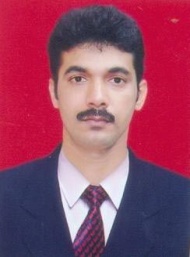 SATHISH  (B.E. Mechanical)I hereby confirm that the information mentioned above is true to the best of my knowledge.                                                                                                                       SATHISH ObjectiveLooking for growth oriented career in reputed organization.Personal   InformationPersonal Profile	Name:           SATHISH 	Nationality:  INDIANVisa Status: On visit in UAE now valid till JAN 2018Present Address: Bur Dubai,  Dubai                              Email ID   : SATHISH.373748@2freemail.com 	Birth Date  : 7thJune 1973	Marital Status : Married	Language Known: ENGLISH, HINDI, KANNADA, MARATHI, TULUPossess strong Engineering skills ,works well in a team and on own initiativeGood communication skillsGood analytical & conceptual skillsHigh aptitude for learningEducation /Computer KnowledgeComputer ProficiencyBachelor of Mechanical Engineering from Malnad College of Engineering Hassan, University of Mysore, Karnataka, IndiaBasic Computers (IT literacy Basic MS Word, MS Excel, MS Power point, Internet/E-mail)OverseasWork Experience, UAEWork Experience Present Overseas UAE,(Jan 2013 to Oct 2015)Work Experience Overseas, UAE (Aug 2009 to Dec 2011)   Worked as ‘Maintenance Engineer’/Workshop Engineer in Maktoum Al Mazroui General maintenance establishment /AlfARIS,Mafraq,Abudhabi UAE from Jan 2013 to Oct 2015    Handling maintenance and complete overhauling (MOH) of      Cummins Generator Engines in the range of 200Kva to 1500Kva also Handled MOH of Perkins/FG wilson250 to 500Kva engine Load test with assistance of techs.Coordinating with the field service regarding maintenance/Breakdowns and requirement of technicians and arranging from workshop with spares.Reporting and updating to service manager on daily workshop engine rebuild status activities and service/repair related details of newly rebuild engines after getting feedback from field service. Coordinating with vendors / spares suppliersCoordinating with Cummins also Cummins quick serve online portals for engine rebuild specifications also with FG Wilson compassAssigning daily duly roasters to rebuild workshop technicians Authorising OT/Daily time sheetsWorked in Abudhabi, UAE as Mechanical Engineer/Facility Management Team Leader with Engineering & Maintenance Division of NCC, LLC Abu Dhabi for more than 2 years. Handled& lead professional team of technicians to complete the assigned Maintenance work of Accommodation and facilities of esteemed clients like ADCO, PETROFAC, TAKREER, BOROUGE, GASCO, SEIMENS etc.Handled group of technicians of Electricians Mechanics, plumbers, TV/satellite technicians STP/WTP operators in various client facilities, camps in locations like abudhabi, ruwais Mustafa, Taweela, Asab, gayathi, Jebeldana, Baniyas, etc.Assigning daily duties, on call dutiesCoordinating with clients, getting work orders, job completion reports duly signed by clientsWork Experience, IndiaExposure with    M/S SOUTH WESTERN SPRINGS LTD, Goa, India.(March 2000 – Apr 2009)- Plant Engineer (O & M)Handling of daily production/operation of manufacturing industrial plant.Handled Maintenance/ Operation of SIDEL FRANCE stretch blow molding machine of speed 2400pet/hr., High/Low Pr reciprocating INGERSOLLRAND air compressors, water chiller machine, air drier machine, water cooling tower, DG sets(CAT-250KVA), AC Units(split/Window).Setting heating parameters in PLC of SIDEL machine for PET heating, QA/QC of raw materials (PET performs) & finished products of different shapes & sizes.Lab checking (QA/QC) of incoming raw materials and outgoing finished products using 90/45-degree infrared polariscopic, cutter/ load crusher, weighing scale.Back office support in maintaining daily production reports, scheduling of production and maintenance, keeping track of raw material stockWork Experience, India(March1997–March 2000)Three and half year ExperienceWorked with SIMPLEX INFRASTRUCTURE LTD.(INDIA), CHENNAI for their Malpe Harbour Project in Karnataka, INDIAExposure with  M/S SIMPLEX INFRASTRUCTURES LTD.INDIA   Key player in Infrastructure /construction turnkey projects in their Malpe, Karnataka, India second stage construction Sea Port, Harbor jetty project. Worked for two years and six months. Making sure that all site construction machineries are perfectly ready for daily operations.Handled assisted civil works in auction hall ceiling construction project.Worked as support for Civil Engineers in their back office/site works.        Maintenance scheduling of Concrete mixing vibrators and DG units